МУНИЦИПАЛЬНОЕ ОБРАЗОВАНИЕГОРОДСКОЙ ОКРУГ ГОРОД СУРГУТАДМИНИСТРАЦИЯ ГОРОДАПОСТАНОВЛЕНИЕВ соответствии с Федеральным законом от 22.11.1995 № 171-ФЗ                              «О государственном регулировании производства и оборота этилового спирта, алкогольной и спиртосодержащей продукции и об ограничении потребления (распития) алкогольной продукции», постановлением Правительства                    Российской Федерации от 27.12.2012 № 1425 «Об определении органами государственной власти субъектов Российской Федерации мест массового скопления граждан и мест нахождения источников повышенной опасности, в которых                   не допускается розничная продажа алкогольной продукции, а также определении органами местного самоуправления границ прилегающих к некоторым организациям и объектам территорий, на которых не допускается розничная продажа алкогольной продукции», решением Думы города от 28.05.2013 № 333-V ДГ                   «Об определении способа расчета расстояний от некоторых организаций                           и (или) объектов до границ прилегающих к ним территорий, на которых                            не допускается розничная продажа алкогольной продукции», распоряжением Администрации города от 30.12.2005 № 3686 «Об утверждении Регламента                  Администрации города»:1. Утвердить границы прилегающей территории к помещению медицинской организации общества с ограниченной ответственностью «Молекула», расположенному по адресу: город Сургут, улица Университетская, дом 11, на которой                не допускается розничная продажа алкогольной продукции, согласно                           приложению.2. Управлению документационного и информационного обеспечения                   разместить настоящее постановление на официальном портале Администрации города.3. Муниципальному казенному учреждению «Наш город» опубликовать настоящее постановление в средствах массовой информации.4. Контроль за выполнением постановления возложить на заместителя Главы города Шерстневу А.Ю.Глава города                                                                                           В.Н. ШуваловПриложение к постановлениюАдминистрации городаот ____________ № ________Схемаграниц прилегающей территории к помещению медицинской организации                 общества с ограниченной ответственностью «Молекула», расположенному              по адресу: город Сургут, улица Университетская, дом 11, на которой                  не допускается розничная продажа алкогольной продукции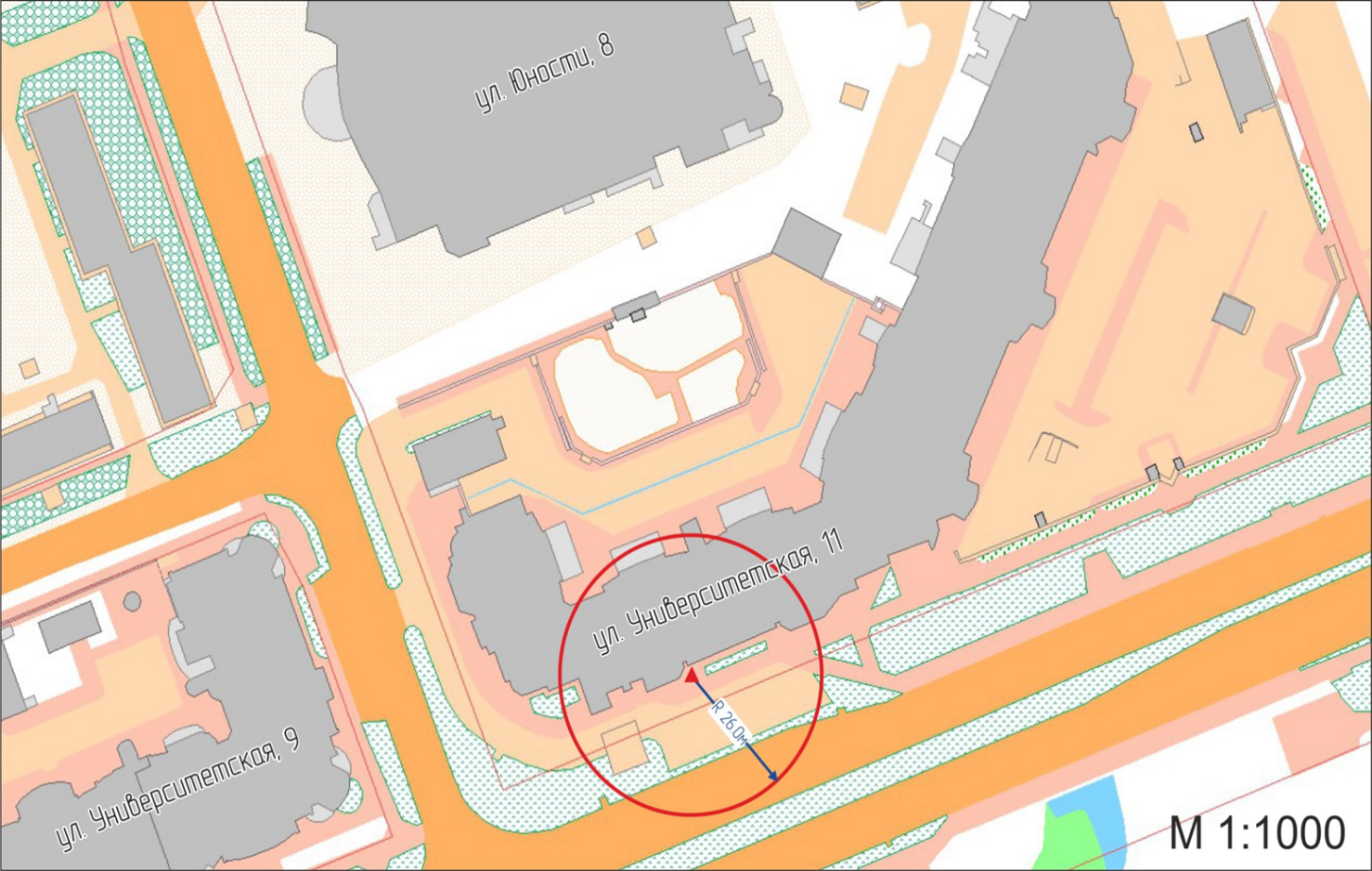 Условные обозначения:     вход для посетителей в помещение медицинской организации общества 
     с ограниченной ответственностью «Молекула»; R          радиус в метрах.«22»072019г.№5332Об утверждении границ прилегающей территории к помещению медицинской организации обществас ограниченной ответственностью «Молекула», на которой не допускается розничная продажа алкогольной продукции